OGET Sample Math Practice Test 2Show AnswersShow AnswersShow AnswersShow AnswersShow AnswersShow AnswersShow AnswersShow AnswersShow AnswersShow AnswersQ1. Simplify the expression by combine similar terms4 – (2x + 7)4–(2x+7)Q1. Simplify the expression by combine similar terms4 – (2x + 7)4–(2x+7)🔘 A. -3 – 2x🔘 B.  2 – 9x🔘 C.  -3 + 9x🔘 D. 3 + 2xQ2. If the sum of the numbers in column A is equal to the sum of the numbers in row B, then find the value of Y.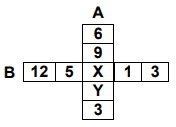 Q2. If the sum of the numbers in column A is equal to the sum of the numbers in row B, then find the value of Y.🔘 A. 3🔘 B.  6🔘 C.  9🔘 D. 16Q3. Which is the correct graph of the equation: 4x + 3y = 12?Q3. Which is the correct graph of the equation: 4x + 3y = 12?🔘 A.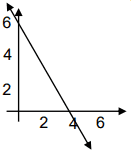 🔘 B. 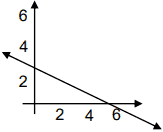 🔘 C. 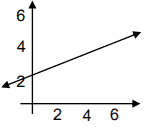 🔘 D.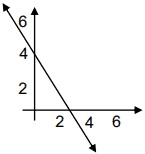 Q4. Rosa deposits $1,600 in her bank. It is all in twenties and tens. If z represents the number of twenty dollar bills, which of the following represents the number of ten dollar bills?Q4. Rosa deposits $1,600 in her bank. It is all in twenties and tens. If z represents the number of twenty dollar bills, which of the following represents the number of ten dollar bills?🔘 A. 1000 – 10z / 3🔘 B.  1200 – 10z / 5🔘 C.  1600 – 20z / 10🔘 D. 1900 – 6z / 2Q5. A 50 ft. ladder is leaning up against a wall as shown below. If the ladder slips down the wall 8 feet, how much further will the base of the ladder now be from the wall?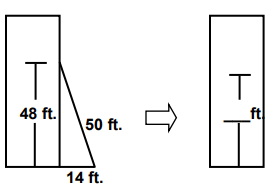 Q5. A 50 ft. ladder is leaning up against a wall as shown below. If the ladder slips down the wall 8 feet, how much further will the base of the ladder now be from the wall?🔘 A. 4 feet🔘 B.  8 feet🔘 C.  16 feet🔘 D. 20 feetQ6. A rectangular box has a base that is a rectangle with width 5 in. and length 10 in. If the volume of the box is 975 cubic inches, what is the height of the box?Q6. A rectangular box has a base that is a rectangle with width 5 in. and length 10 in. If the volume of the box is 975 cubic inches, what is the height of the box?🔘 A. 13.6🔘 B.  17.3🔘 C.  17.7🔘 D. 19.5Q7. A company has 16 million dollars in total expenses for one year. A circle graph shows a sector of 270 degrees representing employee salaries. How much was spent on employee salaries?Q7. A company has 16 million dollars in total expenses for one year. A circle graph shows a sector of 270 degrees representing employee salaries. How much was spent on employee salaries?🔘 A. 10 million🔘 B.  11 million🔘 C.  12 million🔘 D. 13 millionQ8. If k + m = 53 and j + p = 20, what is the value of (5k + 5m)(2j + 2p)?Q8. If k + m = 53 and j + p = 20, what is the value of (5k + 5m)(2j + 2p)?🔘 A.  160🔘 B.  1060🔘 C.  10.6🔘 D. 10600Q9. The graph of a linear equation is shown below. Which of the following tables corresponds to the graph?Q9. The graph of a linear equation is shown below. Which of the following tables corresponds to the graph?🔘 A.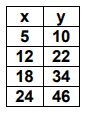 🔘 B. 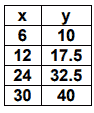 🔘 C. 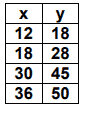 🔘 D.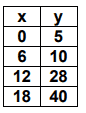 Q10. We all know that the more time we spend studying for a test the higher our test score will be. Which of the following graphs could be the graph of the relationship between time studying and score on the CORE test?Q10. We all know that the more time we spend studying for a test the higher our test score will be. Which of the following graphs could be the graph of the relationship between time studying and score on the CORE test?🔘 A.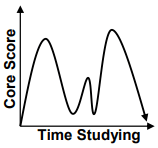 🔘 B. 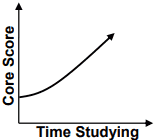 🔘 C. 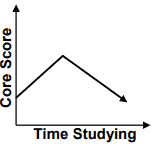 🔘 D.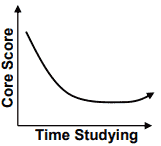 